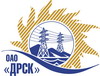 Открытое Акционерное Общество«Дальневосточная распределительная сетевая  компания»Протокол заседания Закупочной комиссии по вскрытию поступивших конвертовг. БлаговещенскСПОСОБ И ПРЕДМЕТ ЗАКУПКИ: Открытый запрос предложений на право заключения Договора на оказание услуг: «Специальная оценка условий труда» для филиала  ОАО «ДРСК» - «Хабаровские электрические сети»"Закупка проводится согласно ГКПЗ 2015 г. раздела  4.1 «УЭ»  № 915  на основании указания ОАО «ДРСК» от  19.01.2015 г. № 03.ПРИСУТСТВОВАЛИ: члены постоянно действующей Закупочной комиссии ОАО «ДРСК» 2 уровня.ОТМЕТИЛИ:1. В адрес Организатора закупки поступило 6 (шесть) предложений  на участие в закупке в запечатанных конвертах.2. Вскрытие конвертов было осуществлено техническим секретарем Закупочной комиссии в присутствии 3 членов Закупочной комиссии.3. Представители Участников закупки, не пожелали присутствовать на  процедуре вскрытия конвертов с заявками.4. Дата и время начала процедуры вскрытия конвертов с заявками на участие в закупке: 10:05 часов местного времени 02.02.2015. 5. Место проведения процедуры вскрытия конвертов с заявками на участие в закупке: 675000, г. Благовещенск, ул. Шевченко 28, каб. 244.6. Каждый из полученных конвертов на момент его вскрытия был опечатан и его целостность не была нарушена.7. В конвертах обнаружены предложения следующих Участников закупки:Ответственный секретарь Закупочной комиссии 2 уровня ОАО «ДРСК»	                               О.А. МоторинаТехнический секретарь Закупочной комиссии 2 уровня ОАО «ДРСК»	 Т.В. Коротаева№ 232/УЭ-В02.02.2015№п/пНаименование Участника закупки и его адресЦена предложения на участие в закупке без НДС, руб.1ООО «САХАЛИНСКИЙ ЭКСПЕРТ ЦЕНТР» (693007, Г. Южно-Сахалинск, пр. Мира, 172, офис 48-50)531 570,00 руб.  без НДСНДС не предусмотрен2ООО «Труд-Эксперт» (675000, Россия, Амурская обл., г. Благовещенск, ул. Ленина 207/3, кв. 30)718 536,00 руб.  без НДС;НДС не предусмотрен3ООО «ЭСГ «Охрана труда» (Россия, 101000, г. Москва, ул. Покровка, д.14/2, стр. 1)605 501,00 руб.  без НДС; 714 491,18 руб. с НДС 4ООО « ЭсАрДжи-ЭКО» (105082, Россия, г. Москва, ул. большая Почтовая, дом 7, строение 1.)804 655,93 руб. без НДС;949 494,00 руб. с учетом НДС5ООО «ПромМаш Тест» (115114, г. Москва, Набережная Дербеневская, д. 11, помещение  60)921 677,97 руб. без НДС;1 087 580,00 руб. с учетом НДС6ООО «РАО-Контроль» (680038, Хабаровский край, г. Хабаровск, ул. Калинина, 132, оф. 301а)672 100,00 руб. без НДС;НДС не предусмотрен